CS 3410 – Ch 19 – Binary Search Trees 19The find operation for a linked list is , which can be prohibitive with a large amount of data. In this chapter we introduce the Binary Search Tree which reduces the complexity to  on average, but  in the worst-case. Next, we introduce three ways to provide  in the worst case.19.1 – Binary Search TreesWe use a key to search for an item. For instance, we may use a social security number as the key when we search for a Person object in a data structure. A binary search tree is a data structure that stores items based on a key.A binary search tree (BST) is a binary tree that satisfies the binary search tree order property:For every node,  in a BST:all keys in ’s left subtree are less than the key in all keys in ’s right subtree are greater than the key in . Examples: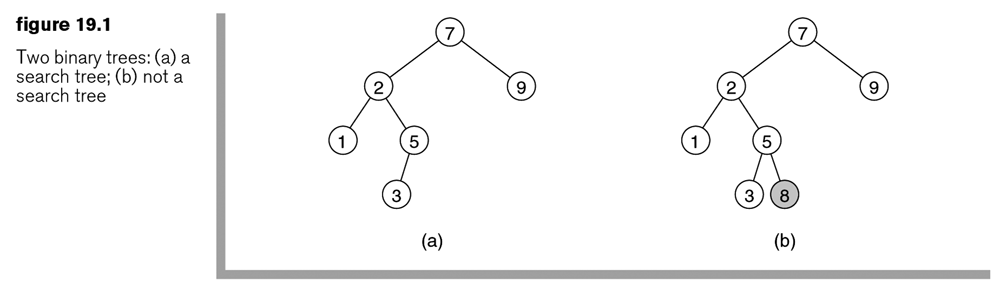 Another Example: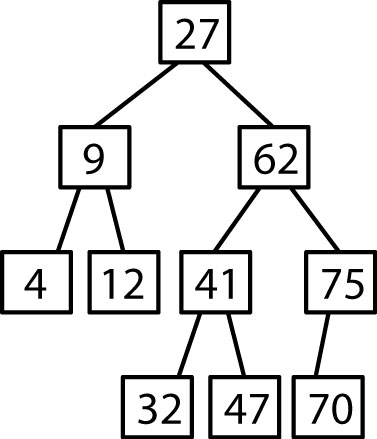 There are three important implications of the BST order property:We get a consistent order. An in-order traversal gives the items in sorted order.No duplicates are allowed.The left-most node is the minimum and the right-most node is the maximum.These are the basic operations we want to be able to perform on a BST:find(n), insert(n), findMin(), findMax(), remove(n), removeMin(), removeMax()Homework 19.1Build a BST by adding these nodes in this order: 4, 12, 8, 7, 16, 10, 219.1.2 – ImplementationThe BST data structure that we will implement:public class BinarySearchTree<T extends Comparable<? super T>>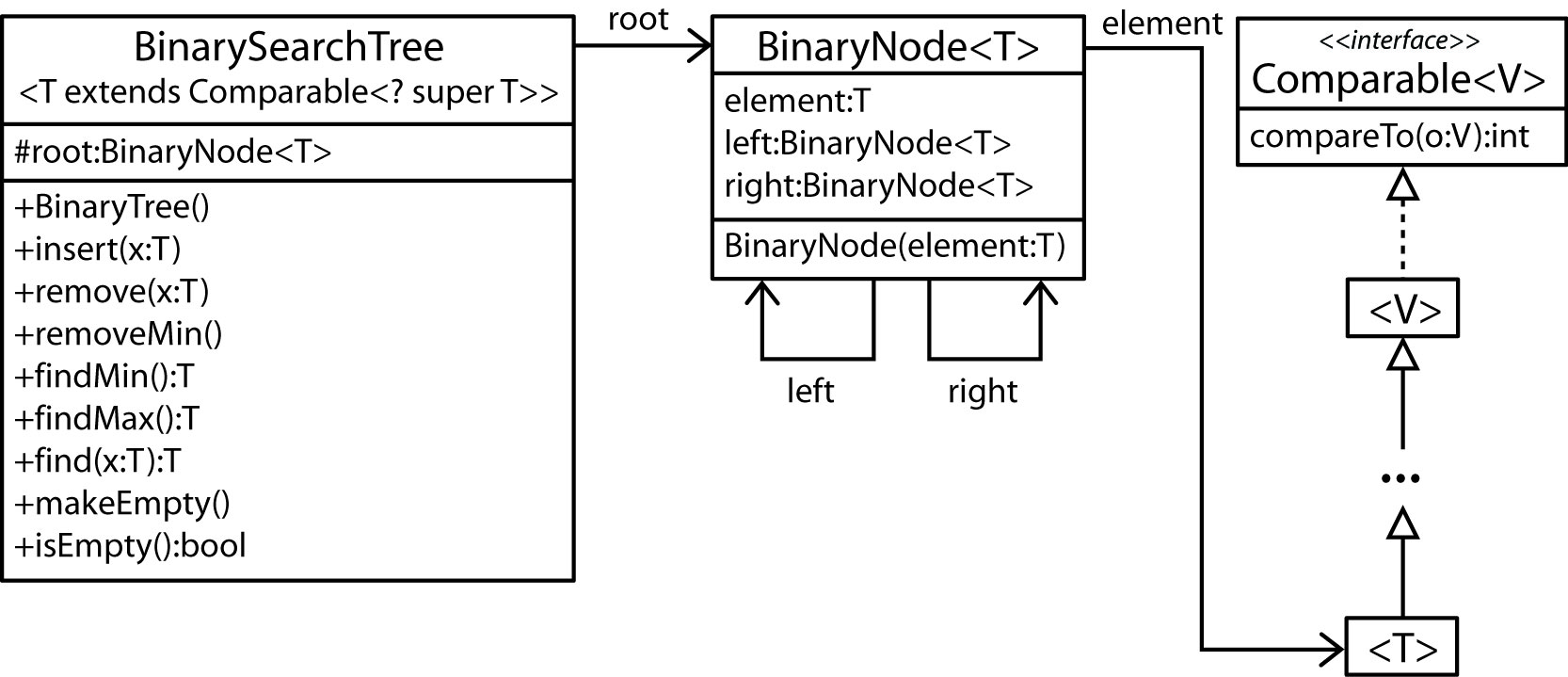 Here is a good place to review generics. Do you see what super is doing? Suppose we had defined the BST class as:public class BinarySearchTree<T extends Comparable<T>>This would disallow the structure shown above where Comparable is implemented in a super class of T. It would require Comparable to be implemented in T as shown below: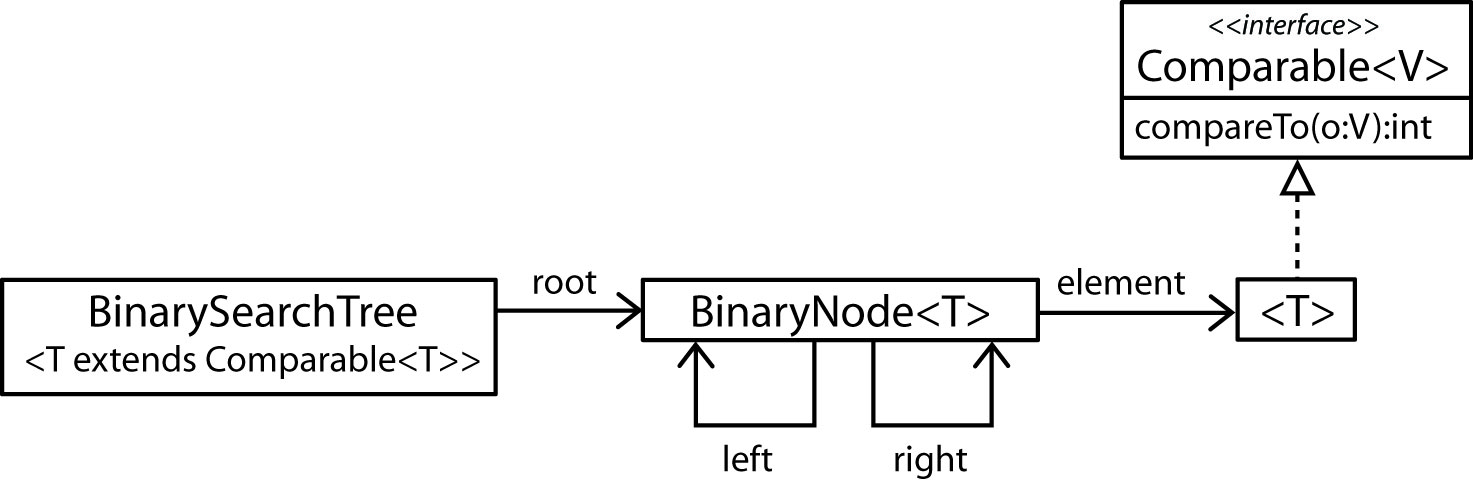 The BinaryNode class is shown below. Note that all the variables are defined with package level scope.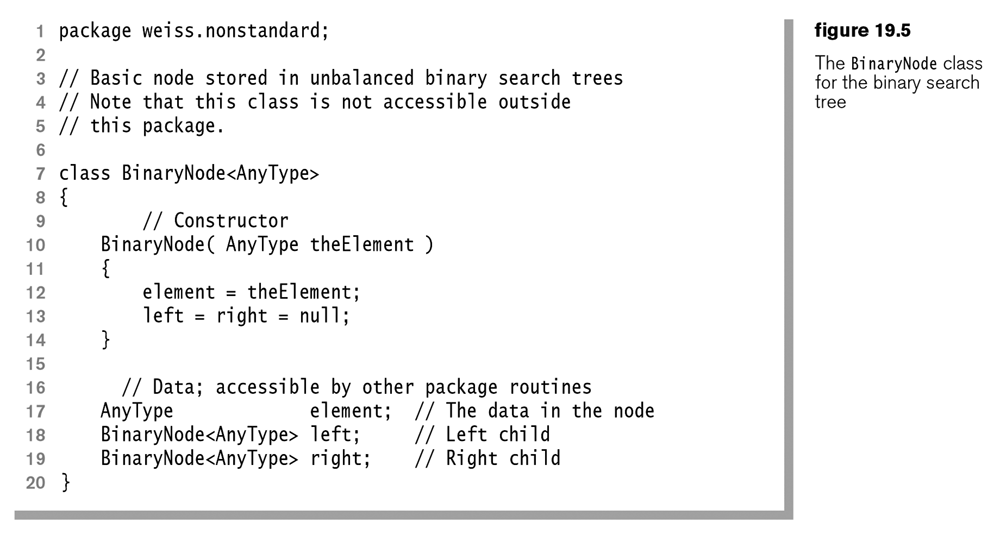 The first part of the BinarySearchTree class is shown below.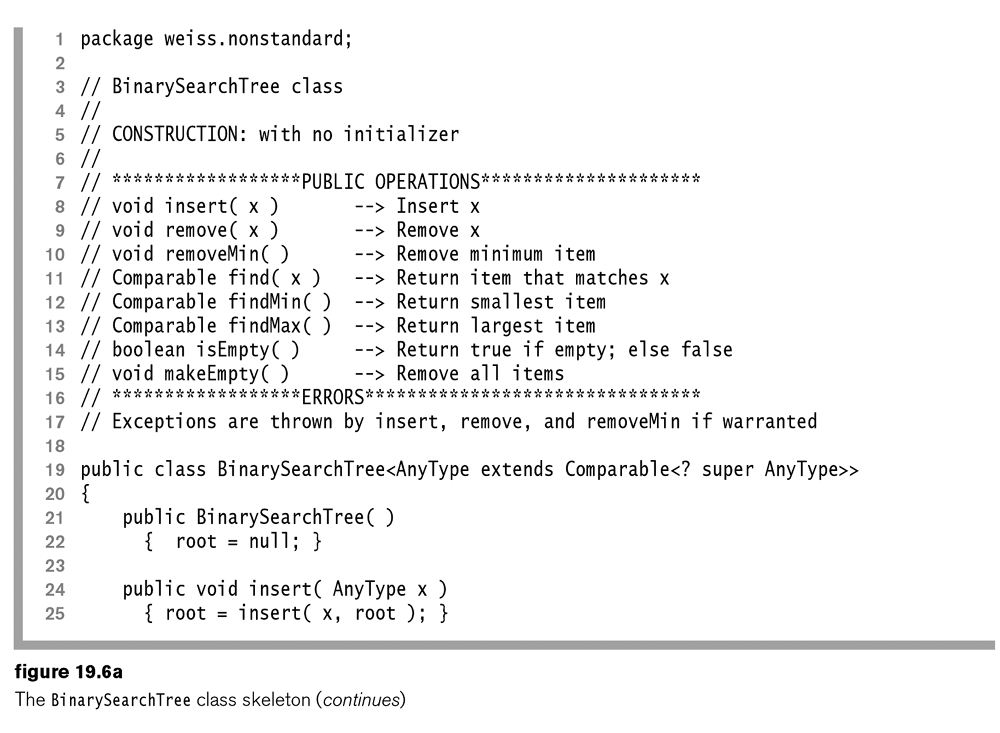 The second part of the BinarySearchTree class is shown below. Note that the public interface methods are mirrored by private helper methods whose implementation is shown later. Also note the elementAt method which is used to extract the element from the BinaryNode.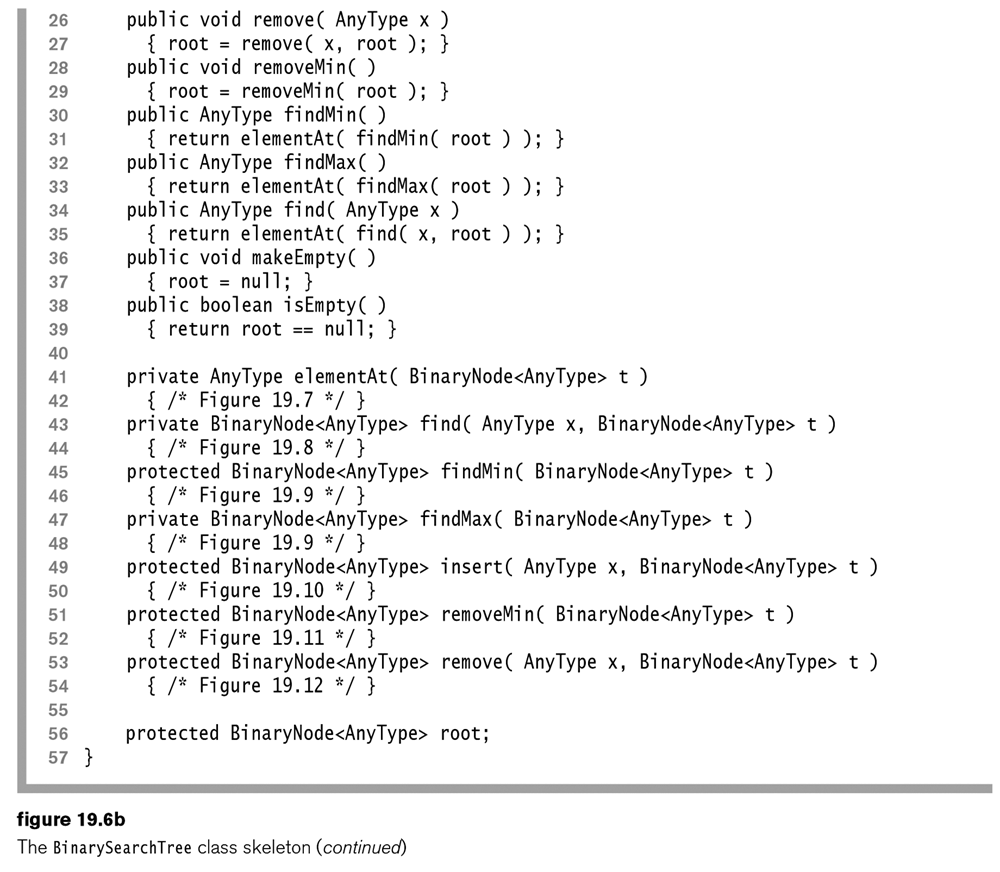 The elementAt method is shown below.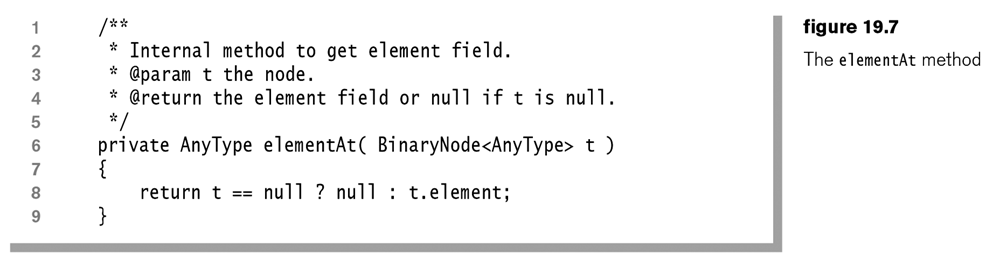 Homework 19.2Draw a UML diagram of a generic BST data structure. Include the major methods.19.1 – BST – findMin methodThe algorithm for the findMin (findMax) method is to branch to the left (right) as far as you can. The stopping point is the minimum (maximum). The implementation for the protected findMin and private findMax are shown below. Note that findMin is protected because it will be used by the protected remove method. Note that either method returns a BinaryNode. The public versions use the elementAt method to extract the element and return it to the client.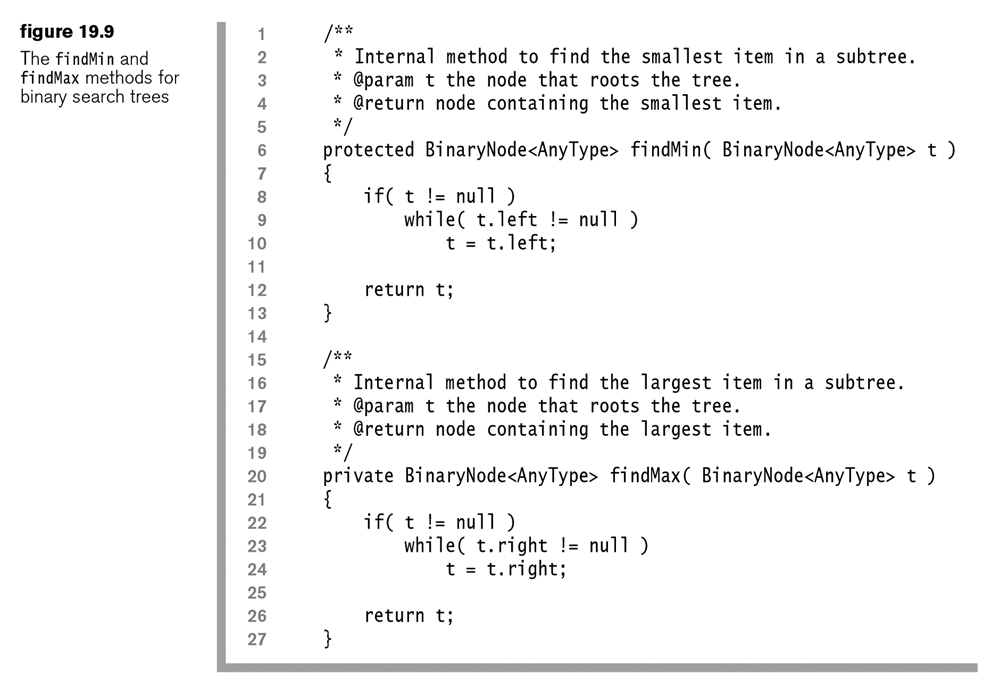 Homework 19.3Write a method to find the second smallest item and the corresponding recursive helper. Hint: there are two cases. Hint: see figure for removeMin method in notes below.Write the findMin and findMax methods.19.1 – BST – find methodThe algorithm for the find(x) method is to continue to branch either left or right, depending on what side x is on until you get a match or don’t find it.The implementation for the private find method is shown below: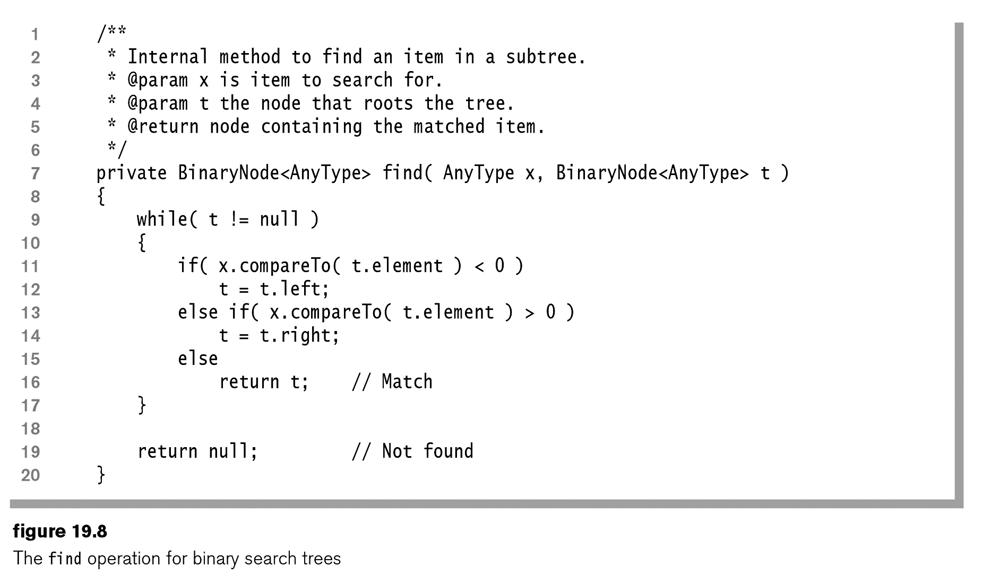 Homework 19.4Write the find method.19.1 – BST – insert(x) methodThe algorithm for the insert(x) method is to continue to branch either left or right, depending on what side x is on until you get a null. The null is where the item belongs.Example: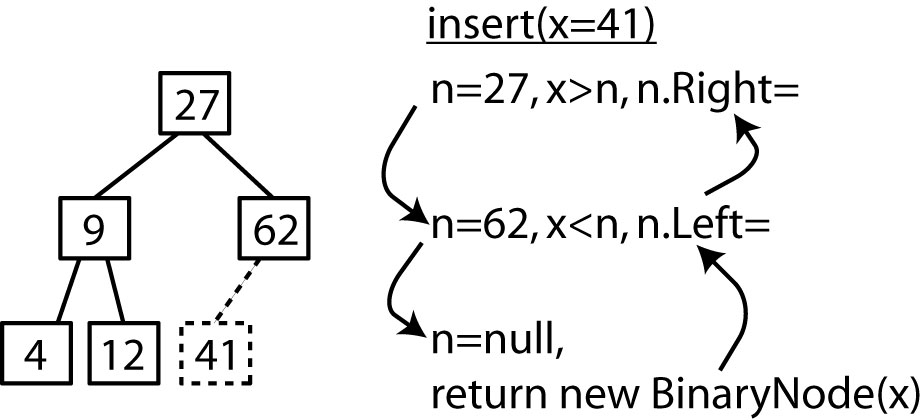 The implementation for the protected insert method. Note that if the item already exists an exception is thrown.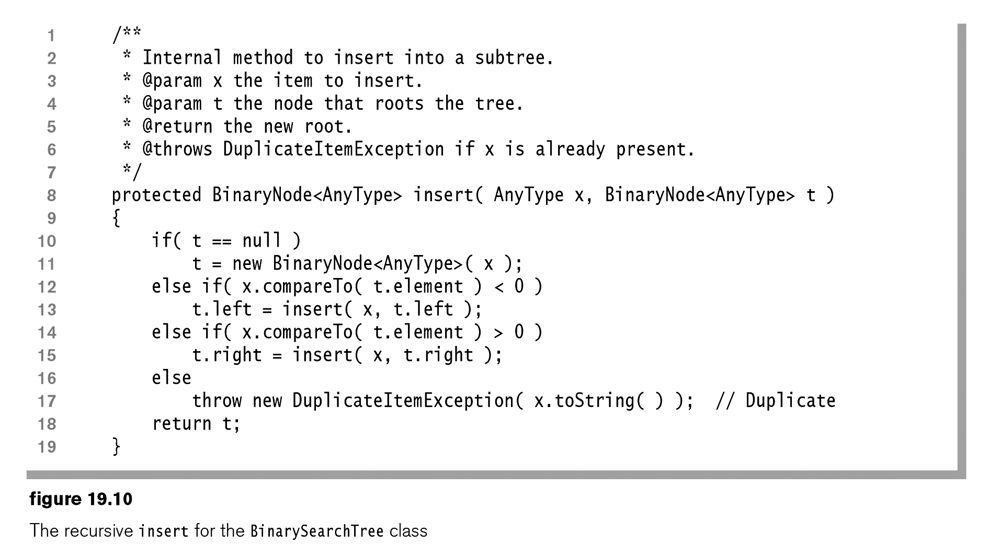 Homework 19.5Write the insert(x) method.Write an insertMin(x) method where we assume x is smaller than all the items in the tree. You are not allowed to use compareTo as with the general insert from problem 1 (or Figure 19.10). You code should be simpler than the general insert.19.1 – BST – removeMin methodConsider the removeMin method. The minimum is the node furthest to the left. There are two cases.The algorithm for removeMin:Branch to the left as far as possibleCase 1: set parent’s left to nullCase 2: set parent’s left to the minimum’s rightExample: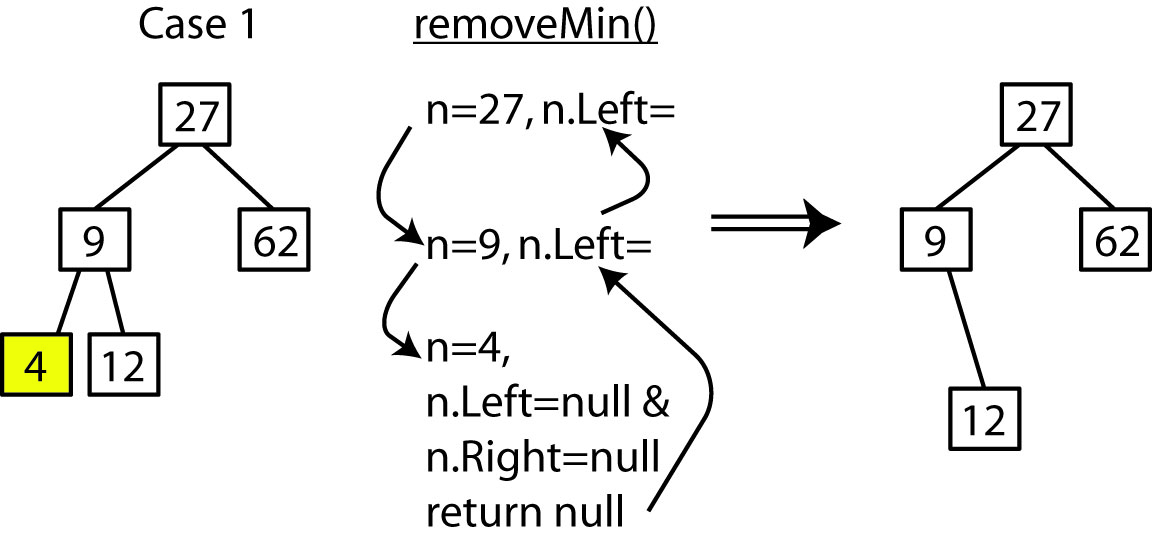 Example: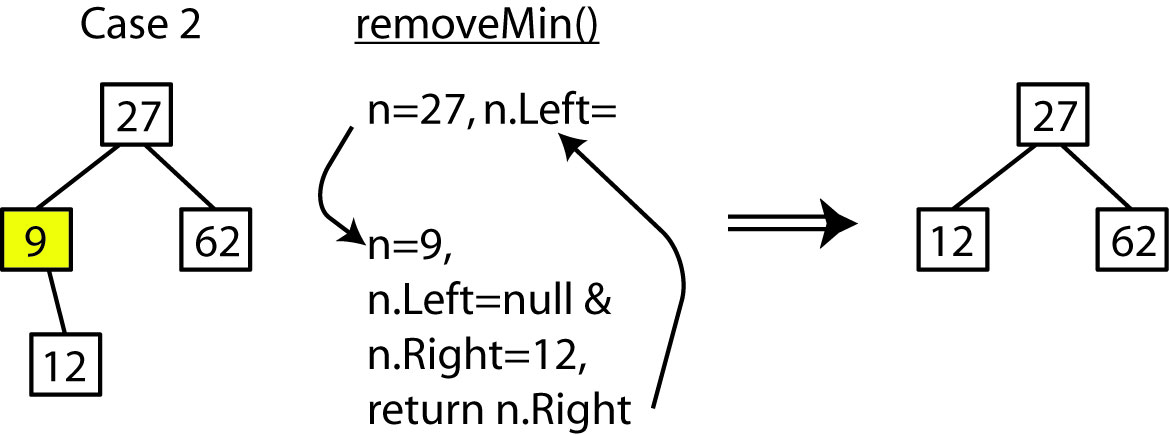 The implementation for the protected removeMin method. This method is protected because it will be used by the general remove. Note that the code is a little different than the algorithm above. If the left node is null, we simply return the right node. For Case 1 (a leaf), then returning the right node is returning null. For Case 2, then we are returning the non-null right node.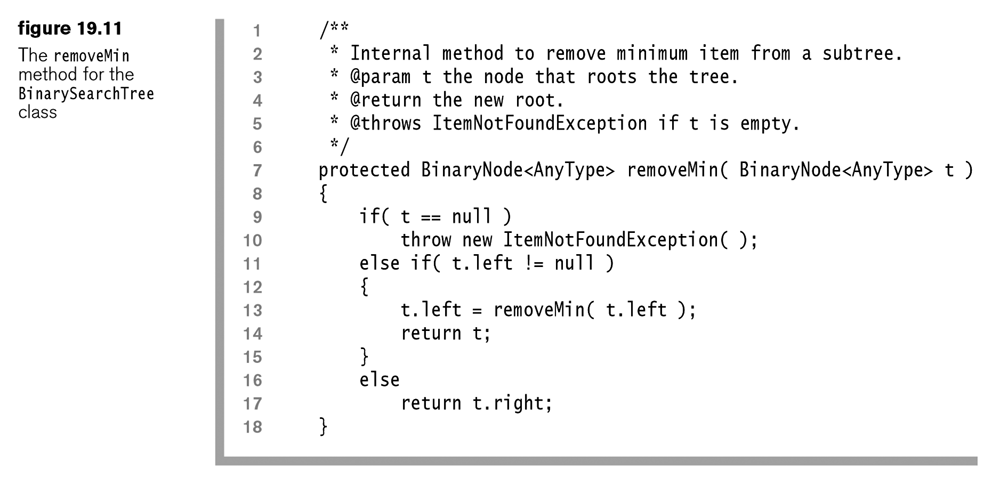 Homework 19.6Write the removeMin() method.Write the removeMax() method.Write a removeSecondSmallest() method. Hint: I believe there are three cases: (a) min is a leaf and min has a sibling, thus second smallest is parent so remove parent and put in sibling (b) min is a leaf and parent doesn’t have a right child, thus parent is second smallest so remove parent and put in min (c) min is not a leaf, thus, second smallest is right child of min, so remove that one.19.1 – BST – remove methodNext, we consider the general remove(x) method. A general removal will create a hole in the tree. We must reattach the disconnected parts so that we preserve the BST order property. There are a number of ways we can do this, but we don’t want to increase the depth of the tree because that affects run-time. So, we will add the constraint that a remove must not increase the depth of the tree. Thus, the algorithm is to branch left and right according to where x falls until the element is found. Finally, the node to delete can have:vCase 2: 1 childLet: x = node to remove d = parent of xa = left (or right) subtree of xFor the example shown at below, since x is a right (left) child of d, and by definition, every node in a is greater (less) than d, we can replace x with a. 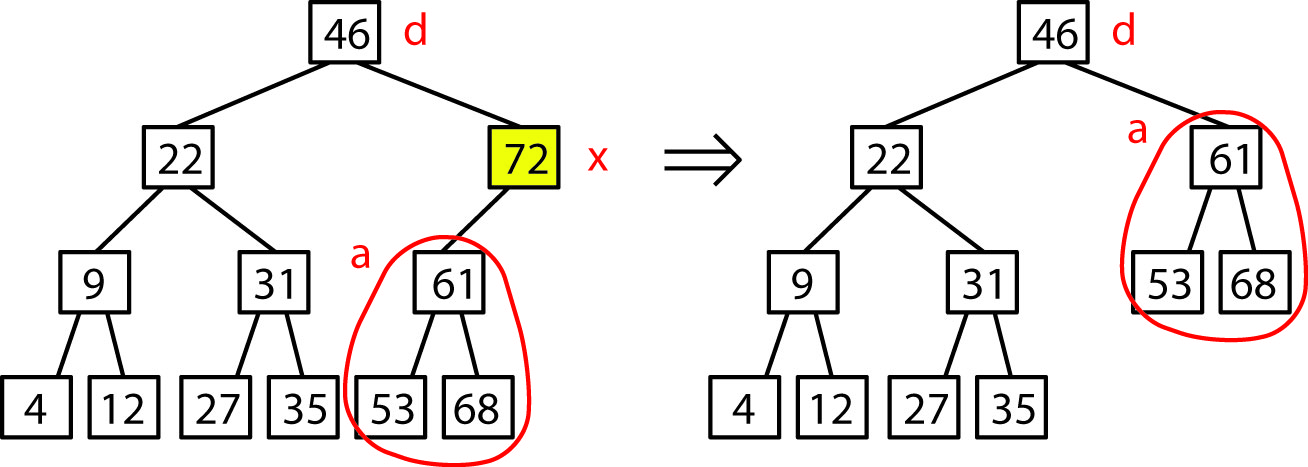 Case 3: 2 childrenLet: x = node to removea = left subtree of xb = right child of xc = minimum node in right subtree of xClearly, since c is in the right subtree of x, it must be greater than any node in a in the left subtree. Also, since c is the minimum in the right subtree of x, it must be less than b. Therefore, c can replace x and have a as its left subtree and b as its right child.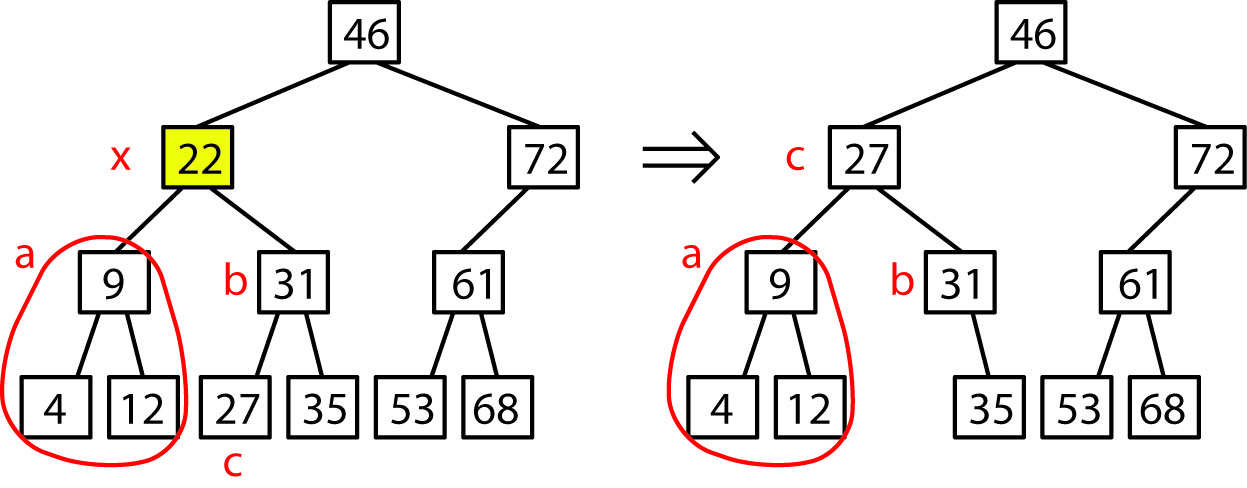 The algorithm for the private remove method.if x < nn.Left = remove ( x, n.Left )	// Branch leftelse if x > nn.Right = remove( x, n.Right )	// Branch rightelse if n.Left = null and n.Right = nulln = null	// Leafelse if n.Left != null and n.Right = null	n = n.Left	// Left child onlyelse if n.Left = null and n.Right != nulln = n.Right	// Right child onlyelse if n.Left != null and n.Right != nulltemp = findMin( n.Right )	// Two childrenn.element = temp.elementn.Right = removeMin( n.Right )return nExample: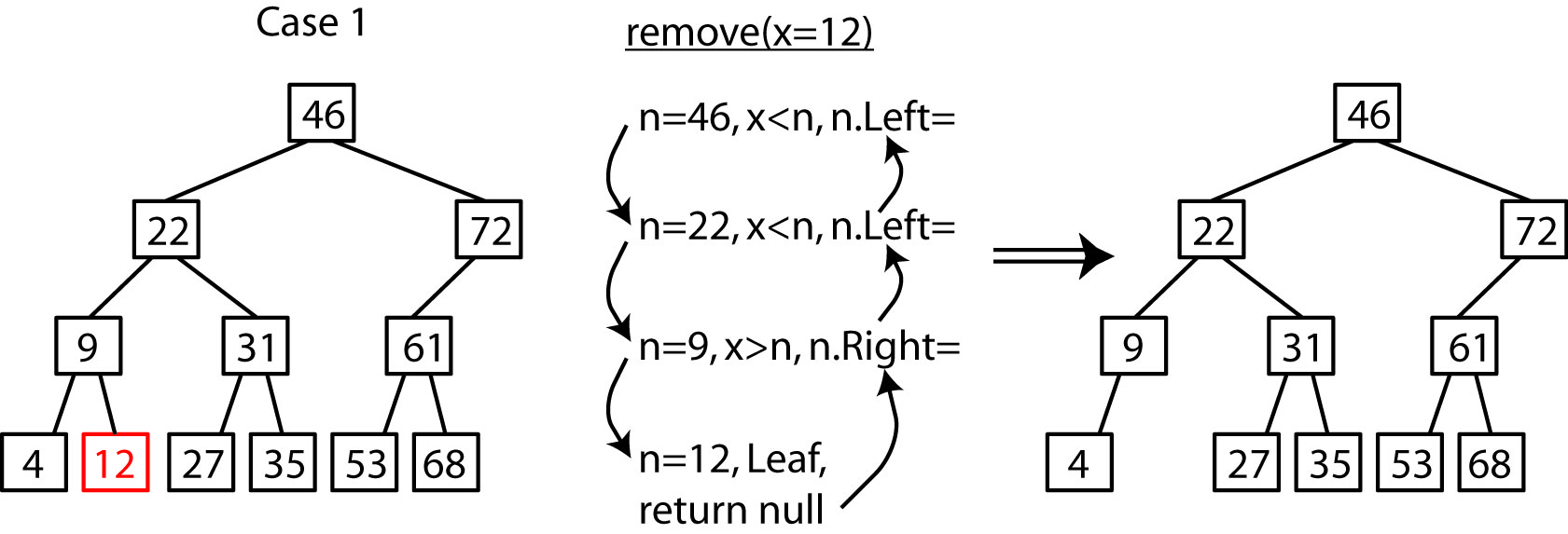 Example: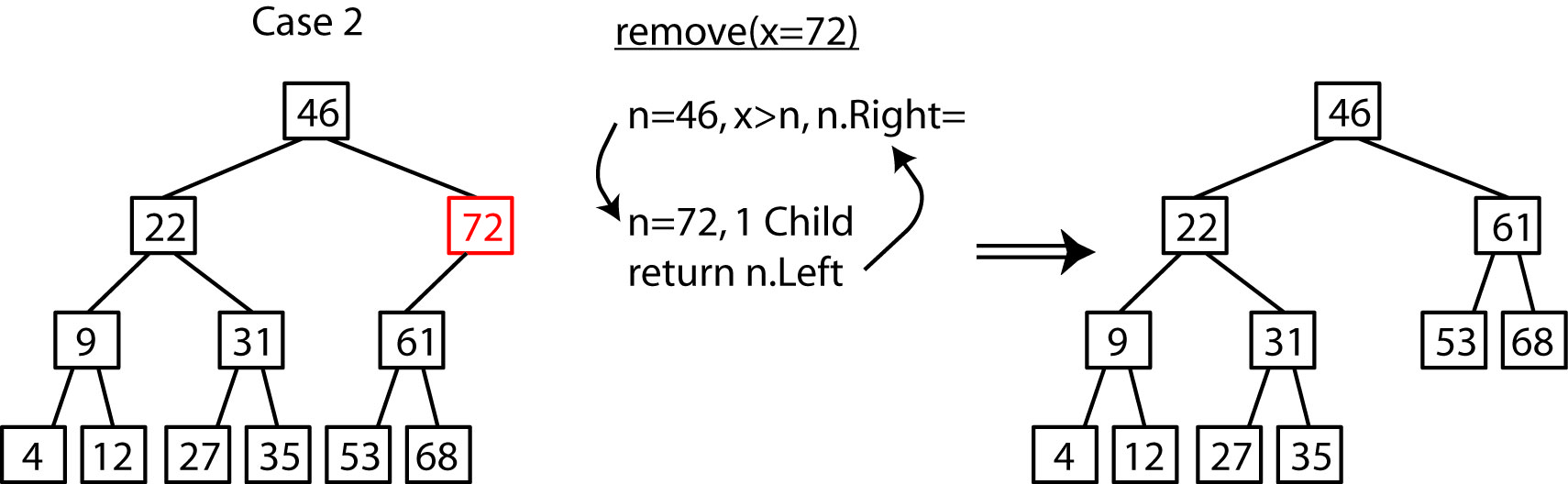 Example: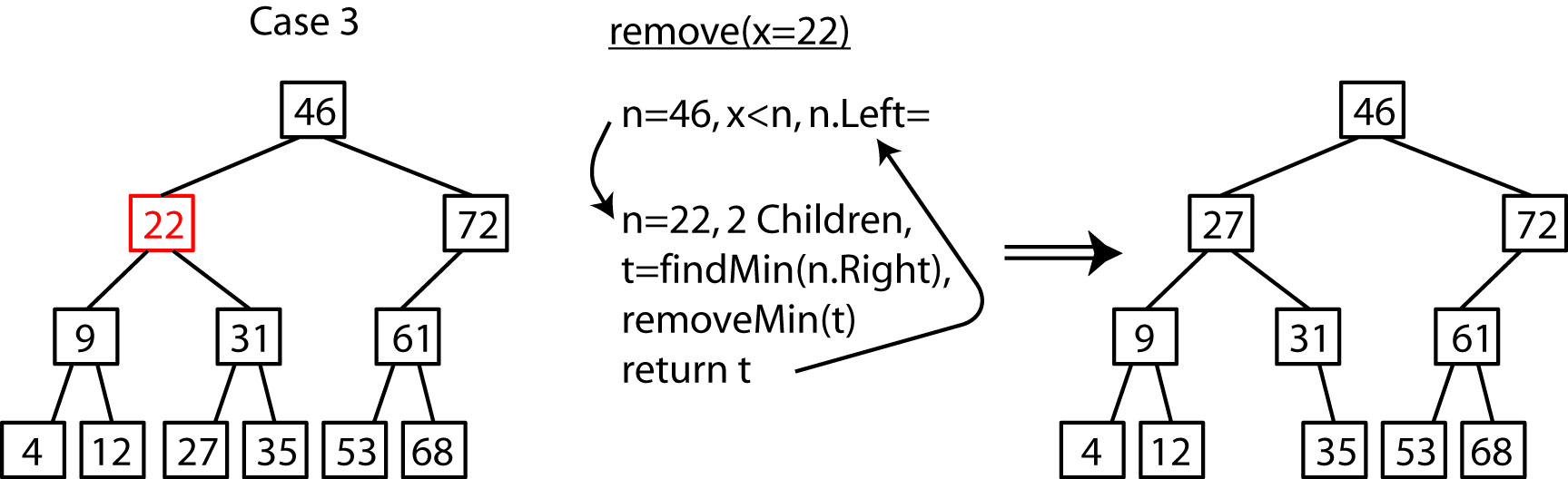 The implementation for the protected remove method is shown below. Note that the code is written more succinctly than the algorithm above.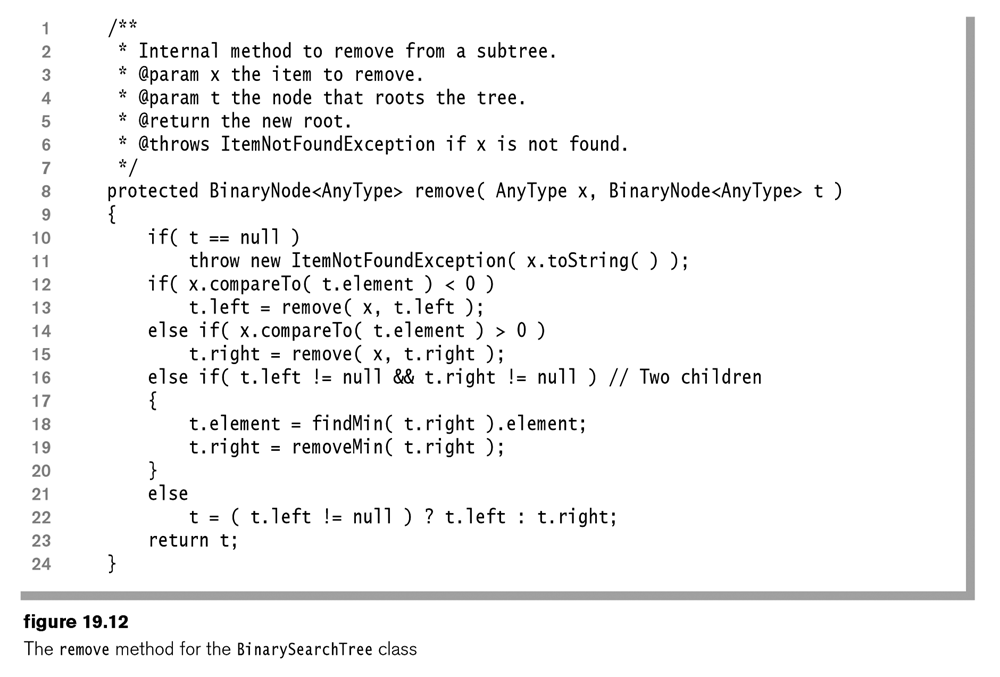 Homework 19.7Write the remove() method.19.3 – Analysis of Binary Search Tree OperationsThe cost of BST operations (insert, remove, find) is proportional to the number of nodes accessed to complete the operations. Thus, the cost of a node,  is: , remembering that depth is the number of edges to .In the best case, a BST is perfectly balanced (all nodes have two children, except leaves, and all leaves have the same depth). Thus, to find an element in a perfectly balanced BST takes  time in the worst case.However, when a BST is not perfectly balanced, then in the worst case the structure can evolve to linked-list in which case the average and worst case complexities to find an element is O(n).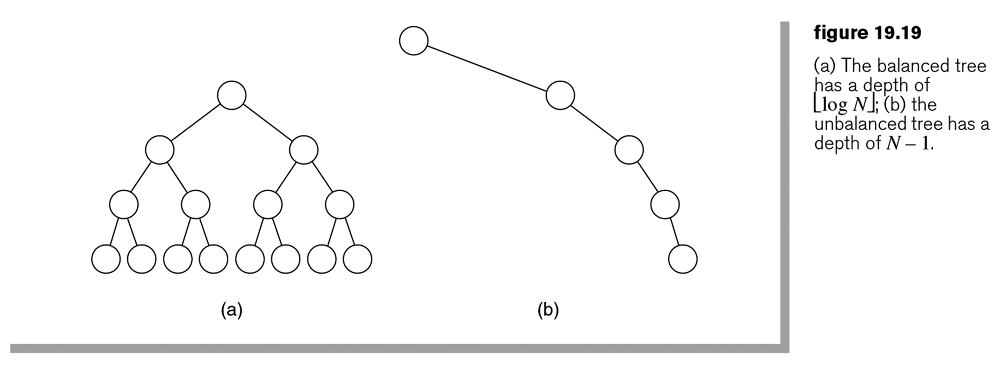 On average, with random input, it can be proved that inserts and finds perform 38% worse than the perfectly balanced tree. Thus, .The previous statement has not been proved for remove. Consider the remove algorithm. When there are 2 children for the node to be removed, we replace the removed node with the minimum element in the right sub-tree. It has not been proved how this affects the balance of a tree. However, empirical evidence suggests that random inserts and removes do not imbalance the tree in any measurable way.Thus, it is reasonable to assume that all BST operations have an average complexity of .The real problem is when the data is sorted, or is non-random in some way. For instance, consider building a BST by inserting nodes in this order: 1,2,3,4,5. The resulting tree is the same as shown in Figure 19.19b above. Thus,  degeneration of the tree can result leaving  time for each operation.The solution to this problem is to add a balance constraint to the algorithms for our basic operations (insert and remove). The balance constraint will ensure that the tree stays as close to perfect as possible. The means that worst case performance is . However, such algorithms tend to make insert and remove a bit slower (the extra work needed to ensure a balanced tree), but find is faster (because the tree is balanced). Empirical evidence shows that find is about 25% faster.SectionsPagesExercises19.1, 19.3-19.6687-697, 702-737PublicPrivate (recursive)findMin()return findMin( root )findMin( n )while( n.Left != null )n = n.Leftreturn nfindMax()return findMax( root )findMax( n )while( n.Right != null )n = n.Rightreturn nPublicPrivate (recursive)find( x )return find( x, root )find( x, n )while( n != null )if( x < n )n = n.Leftelse if( x > n )n = n.Rightelsereturn n  // foundreturn null  // not foundPublicProtected (recursive)insert( x )root = insert( x, root )insert( x, n )if( n == null )n = new BinaryNode( x )else if( x < n )n.Left = insert( x, n.Left )else if( x > n )n.Right = insert( x, n.Right )return nCase 1 – Minimum is a leaf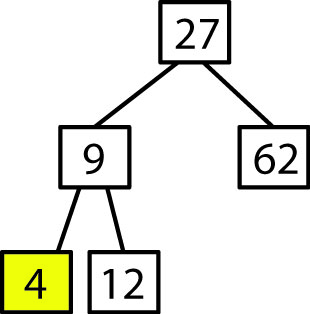 Case 2 – Minimum has a right child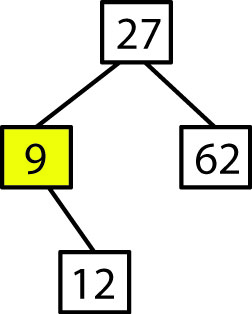 PublicProtected (recursive)removeMin()root = removeMin( root )removeMin( n )if( n.Left != null )n.Left = removeMin( n.Left )return nelse if( n.Right == null ) // Case 1return nullelse                       // Case 2return n.RightNo children – This case is simple, just remove the node. e.g. remove(12)1 child – Move the left (or right) subtree in to replace removed node. e.g. remove(72)2 children – Replace removed node with the minimum node in the right sub-tree. e.g. remove(22). 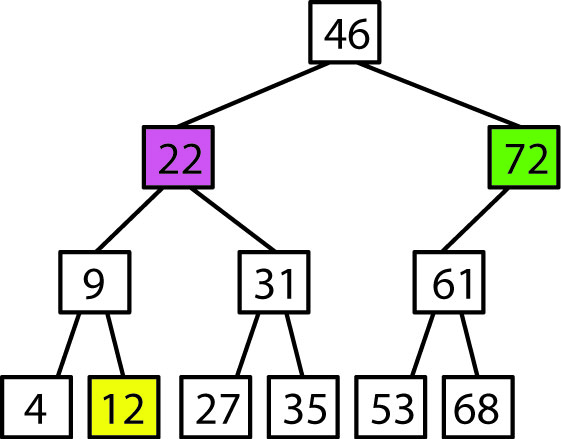 